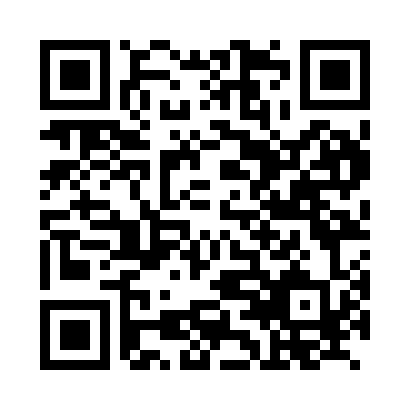 Prayer times for Am Weinberg, GermanyWed 1 May 2024 - Fri 31 May 2024High Latitude Method: Angle Based RulePrayer Calculation Method: Muslim World LeagueAsar Calculation Method: ShafiPrayer times provided by https://www.salahtimes.comDateDayFajrSunriseDhuhrAsrMaghribIsha1Wed2:575:361:065:108:3611:032Thu2:535:341:055:108:3811:063Fri2:525:321:055:118:3911:104Sat2:515:301:055:128:4111:115Sun2:515:281:055:128:4311:126Mon2:505:261:055:138:4511:127Tue2:495:251:055:148:4611:138Wed2:485:231:055:148:4811:149Thu2:485:211:055:158:5011:1410Fri2:475:191:055:168:5111:1511Sat2:465:181:055:168:5311:1612Sun2:465:161:055:178:5411:1713Mon2:455:141:055:188:5611:1714Tue2:445:131:055:188:5811:1815Wed2:445:111:055:198:5911:1916Thu2:435:101:055:209:0111:1917Fri2:425:081:055:209:0211:2018Sat2:425:071:055:219:0411:2119Sun2:415:051:055:219:0511:2120Mon2:415:041:055:229:0711:2221Tue2:405:031:055:239:0811:2322Wed2:405:011:055:239:1011:2323Thu2:395:001:055:249:1111:2424Fri2:394:591:055:249:1311:2525Sat2:394:581:055:259:1411:2526Sun2:384:561:065:259:1511:2627Mon2:384:551:065:269:1711:2728Tue2:374:541:065:269:1811:2729Wed2:374:531:065:279:1911:2830Thu2:374:521:065:279:2011:2831Fri2:364:521:065:289:2111:29